Home Screen and Login: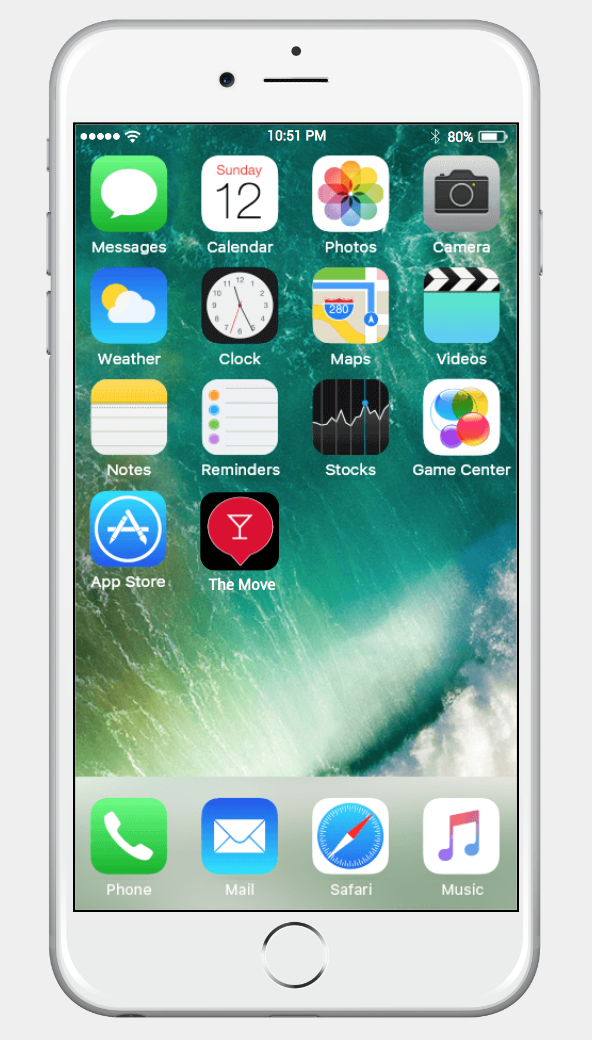 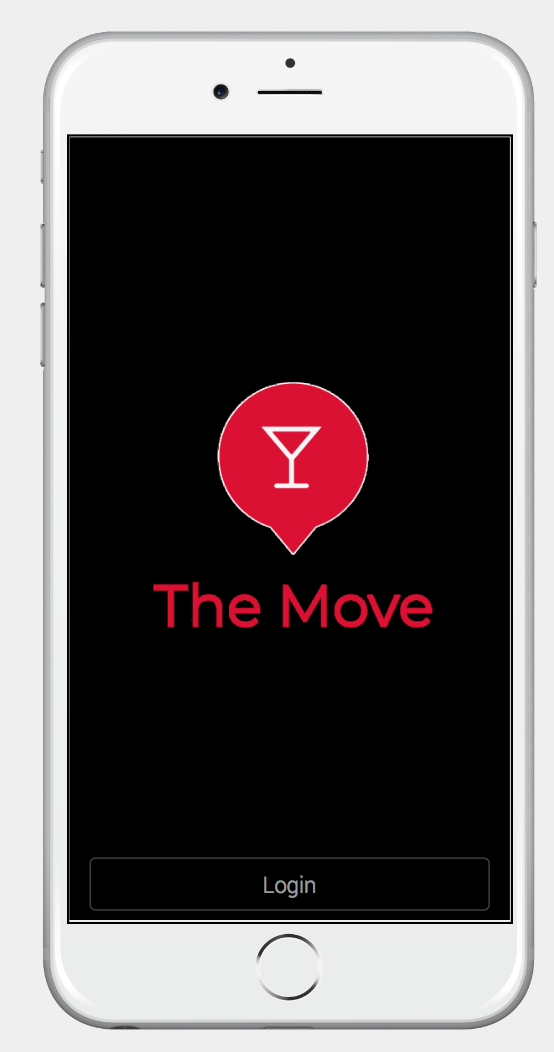 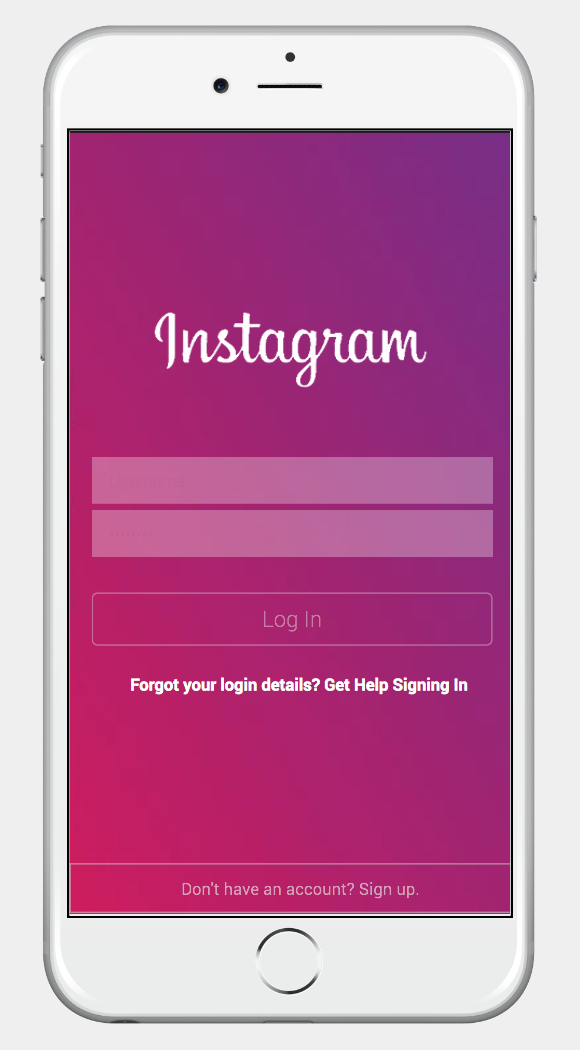 Icon Map and Heatmap -- shows where bars are and uses real time data through beacon technology to create a heatmap of popular places: 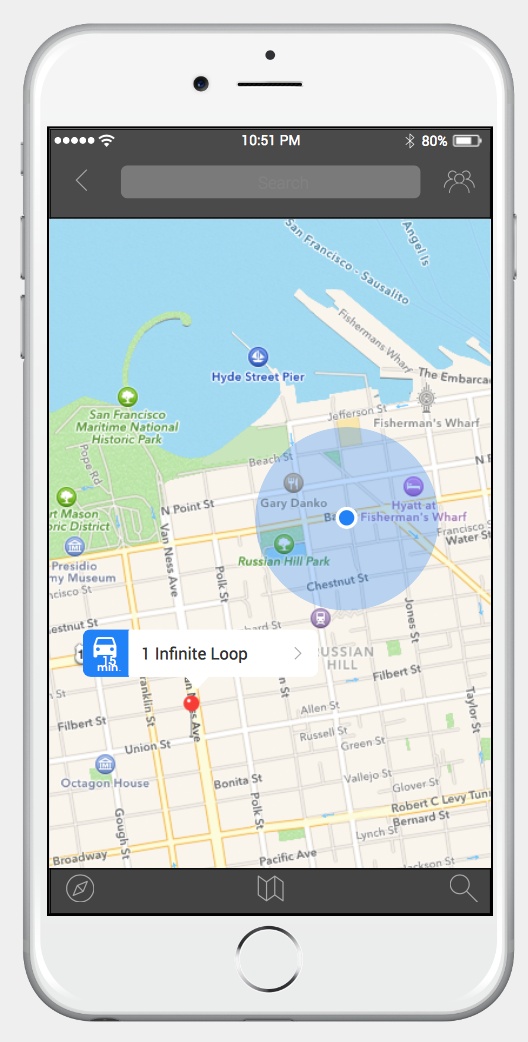 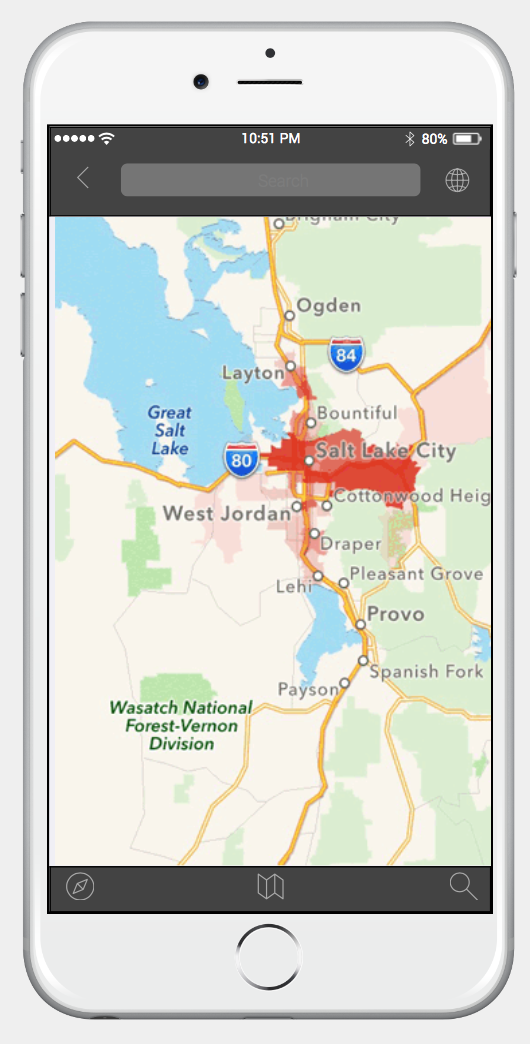 Explore Page -- see live instagram posts and stories, as well as promotional advertisements: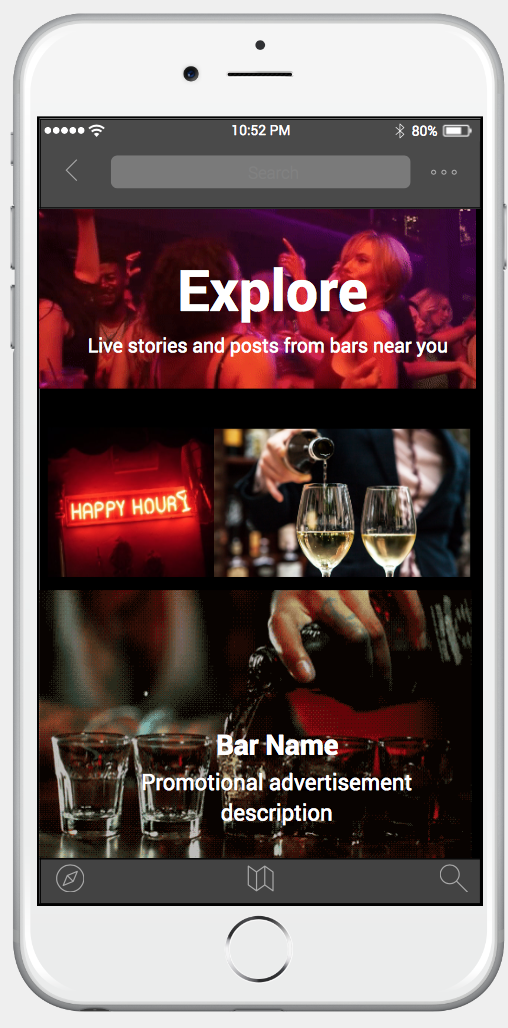 Discover Page -- discover local bars and clubs grouped by drinks, ambiance, activity, and dancing: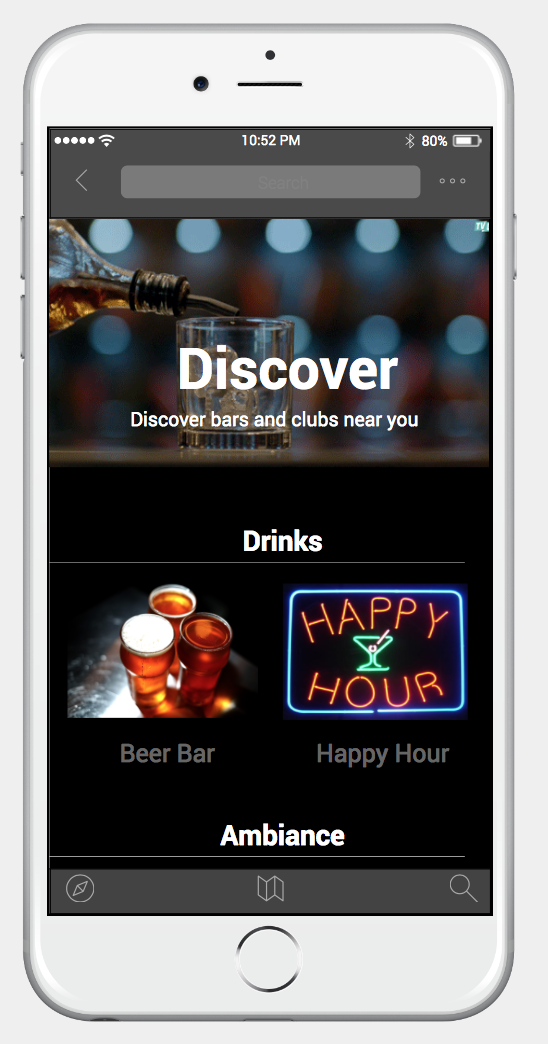 Establishment Page -- view a list of establishments in the category you choose, and see specific information about them: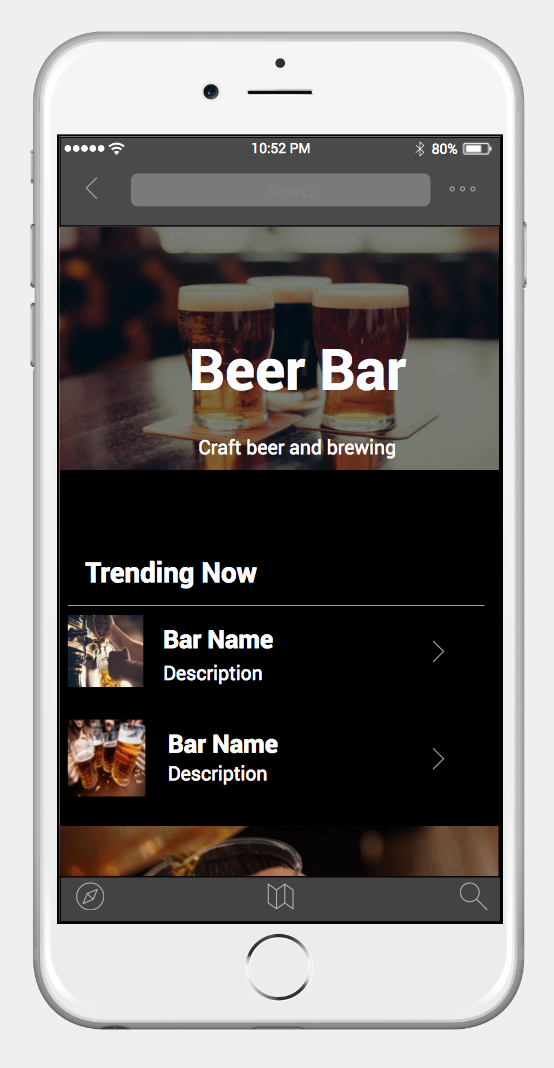 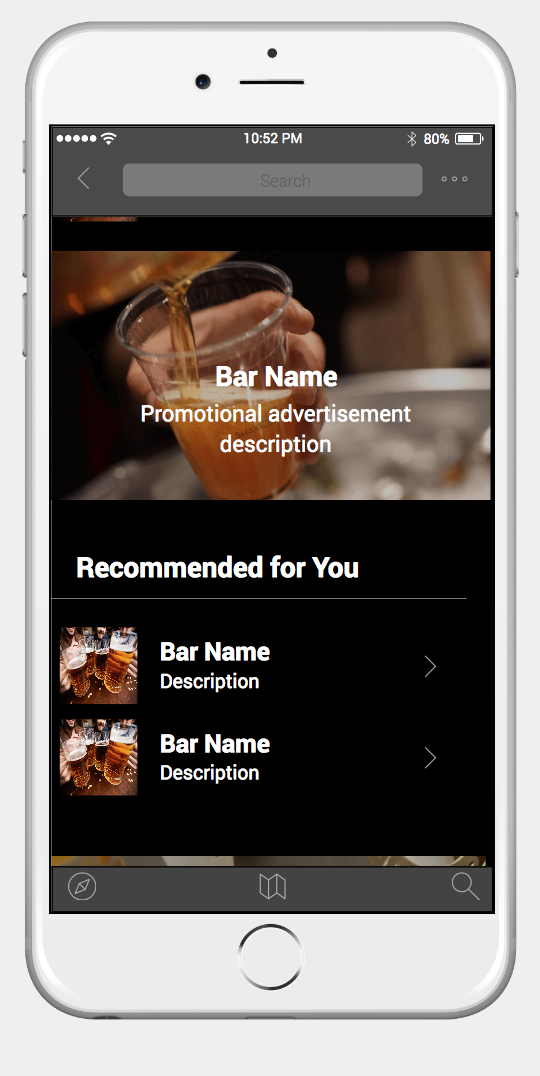 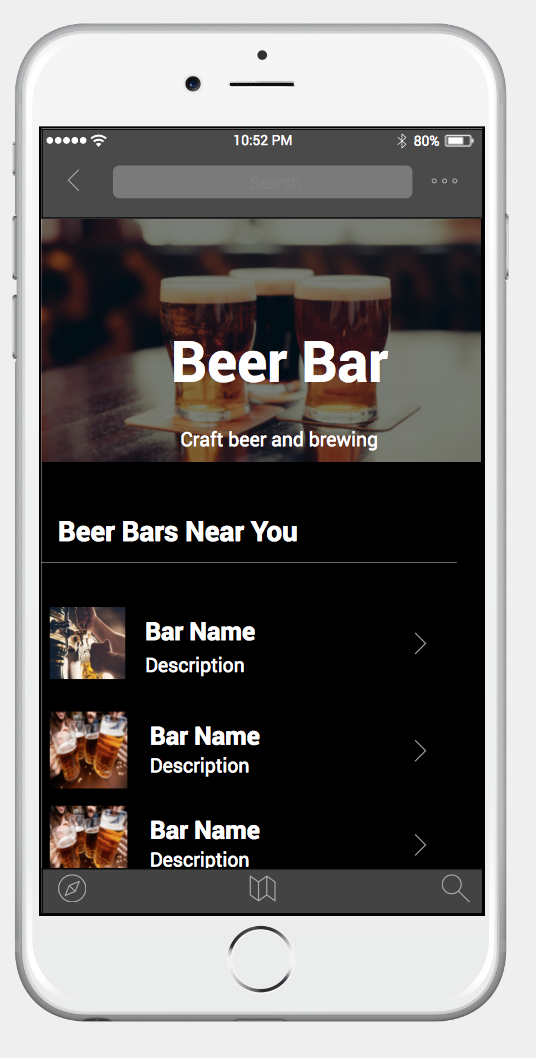 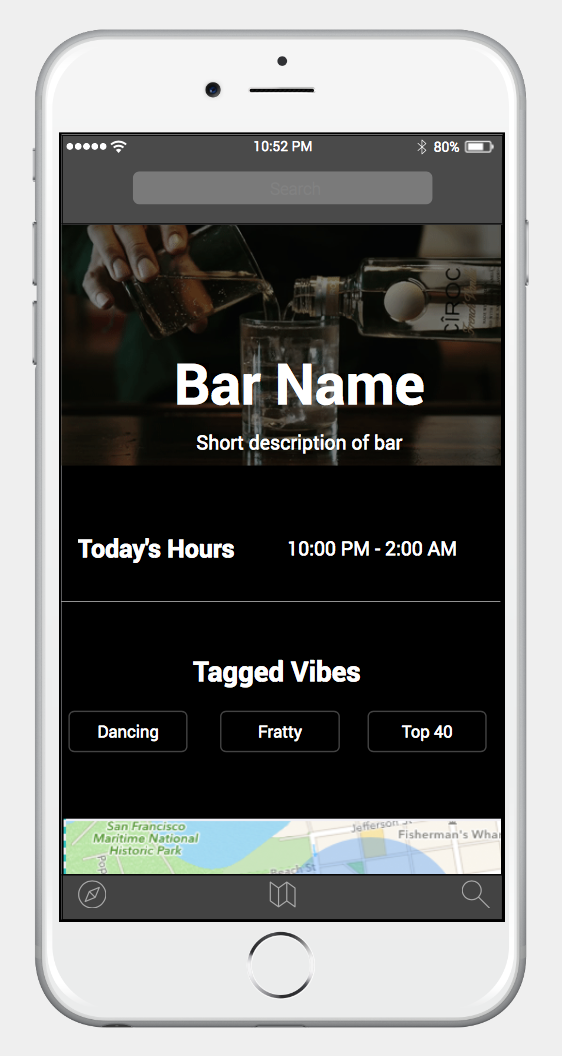 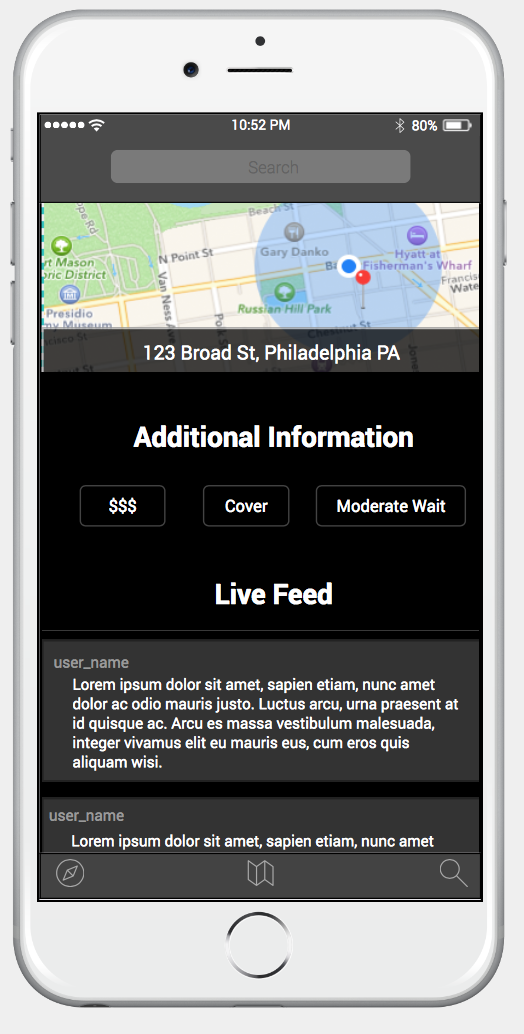 